Zaermse kunst verzameld in boekje1-5-2014 door: Redactie Hallo bewerking POLangs verschillende fiets- en wandelroutes in Sevenum staan vaak kunstobjecten en monumentjes. Vele hiervan zijn in het boekje ‘Zaerumse Kunst en Monumentjes met een verhaal’ opgenomen, dat begin mei verschijnt.Jaarlijks verschijnen er in Sevenum of het buitengebied nieuwe objecten. De Groengroep en Stichting KnopenLopen leveren hieraan een bijdrage. Van veel Sevenumse kunstobjecten en enkele monumentjes staat in het boekje vermeld waar het te zien is, wie de maker is, in welk jaar het geplaatst is en wordt verdere achtergrondinformatie gegeven. Ook worden enkele objecten onder de loep genomen die niet of niet meer in het openbaar te zien zijn, maar waaraan een bijzondere herinnering verbonden is. ‘Zaerumse Kunst en Monumentjes met een verhaal’ is de zesde uitgave in de serie Zaerum Vrujer, een reeks boekjes waarin de Sevenumse volkscultuur beschreven wordt. Voor meer informatie, neem contact op met Nel Verstegen-Maessen via 077 467 18 09 of nelverstegen@kpnmail.nl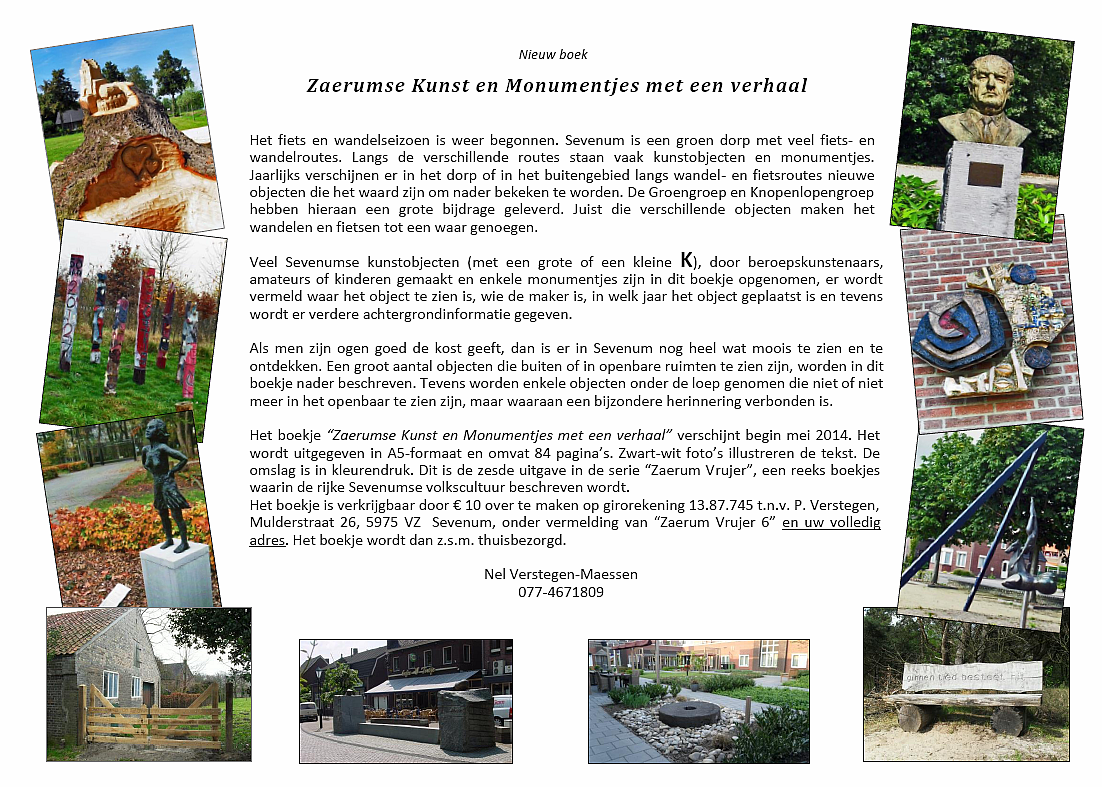 